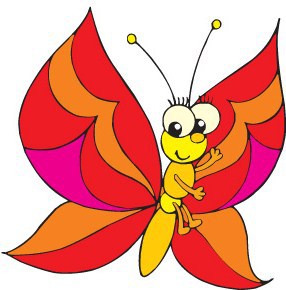 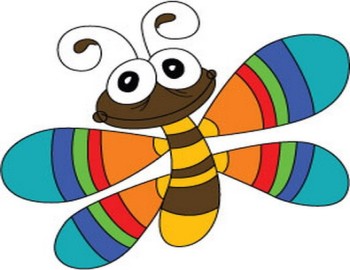 Zpráva  - „Den otevřených dveří“Tento „ Den otevřených dveří“ se konal dne 22. 1. 2015 od 10.00 do 16.00 hodin. Školu navštívilo celkem 10 dospělých a přibližně 30 dětí.Všichni si ve škole prohlídli třídy s vystavenými výrobky žáků a děti byly zapojeny do výuky a mohly si vyzkoušet práci na interaktivní tabuli.Závěrem chceme podotknout, že všem se ve škole velmi líbilo a děkujeme za návštěvu.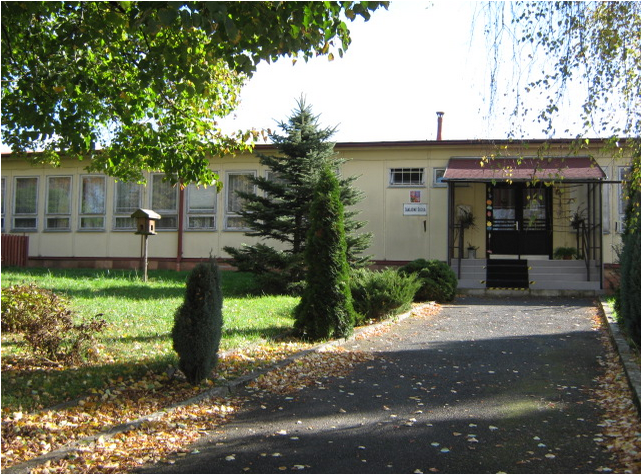 